Navodilo za delo – TJA 8, PET 27. 3.: Preglej rešitve vaj, ki si jih v SRE 25. 3. rešil v DZ: 73-75/40-42abc (spodaj)V DZ reši: 76+77/43a (napiši SLO prevode zraven), 43b (reši po navodilu v DZ)Rešuj vaje na spletu (tam kjer je možnih več tem, seveda izbereš Clothes):https://learnenglishteens.britishcouncil.org/vocabulary/beginner-vocabulary/clotheshttps://www.gamestolearnenglish.com/describer/https://www.gamestolearnenglish.com/fast-english/https://www.gamestolearnenglish.com/concentration/https://quizlet.com/8905852/testhttps://quizlet.com/464763209/test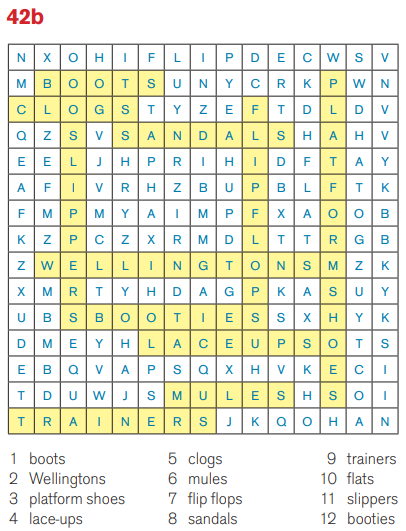 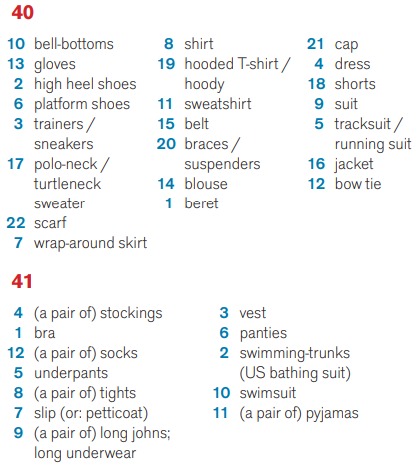 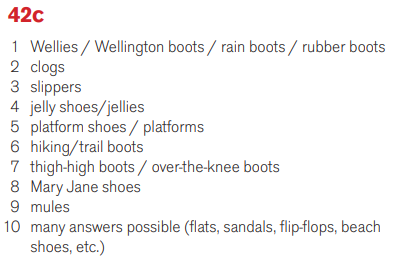 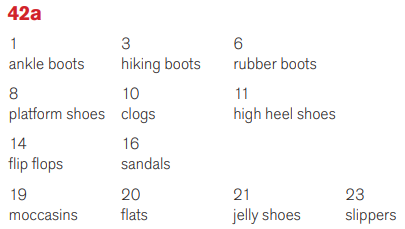 